  РЕШЕНИЕ  15  апреля 2019года                                                                        №241О внесении изменений в решение Совета сельского поселения  Азяковский  сельсовет муниципального района Бураевский район Республики Башкортостан от 26  ноября 2018 года №197«Об установлении земельного налога на территории сельского поселения  Азяковский сельсовет муниципального района Бураевский район республики Башкортостан           Совет сельского поселения  Азяковский сельсовет муниципального района Бураевский район Республики Башкортостан  решил:1.Внести в решение Совета сельского поселения  Азяковский  сельсовет муниципального района Бураевский район республики Башкортостан от 26 ноября 2018 года №197  «Об установлении земельного налога на территории сельского поселения Азяковский  сельсовет муниципального района Бураевский район республики Башкортостан» (далее - Решение) следующие изменения:1.1. В пункте 3 Решения слова «на 100%» исключить.2.Настоящее решение опубликовать на информационном стенде и официальном сайте Администрации сельского поселения  Азяковский  сельсовет муниципального района Бураевский район Республики Башкортостан.Глава сельского поселения           ___________         А.Т.МухаяровБАШҠОРТОСТАН РЕСПУБЛИКАҺЫБОРАЙ РАЙОНЫ МУНИЦИПАЛЬРАЙОНЫНЫҢ ӘЗӘК АУЫЛ СОВЕТЫ
АУЫЛ БИЛӘМӘҺЕ СОВЕТЫ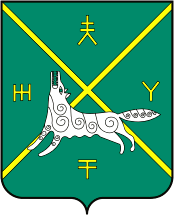 СОВЕТ СЕЛЬСКОГО ПОСЕЛЕНИЯ АЗЯКОВСКИЙ СЕЛЬСОВЕТ МУНИЦИПАЛЬНОГО  РАЙОНРЕСПУБЛИКИ БАШКОРТОСТАН